Call HS-BAFTA Talented future postdocsThe ‘HS-BAFTA Talented future postdoc’ is meant to keep top CARIM talents connected to our institute by giving the opportunity to go abroad, thereby gaining the experience required for writing excellent grant proposals. Therefore, a main requirement for this fellowship is that approximately 9 months (min. of 6) shall be spent at an institute outside The Netherlands to acquire (further) abroad experience and strengthen the international network of the candidate and PI(s) involved. The candidate should use this year for setting up international collaborations and writing a proposal for a postdoc position (e.g. the NWO Veni-programme) and will be judged on the intentions of enacting this grant from within CARIM.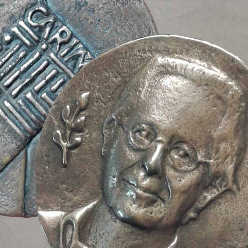 The fellowship amounts to € 69,294 gross (in accordance with 2023 scale 10-4 for salary costs) which is meant for a period of 12 months. Bench fees are not included in this fellowship. The fellowship includes one return flight to the host institute (based on economy fare). The board has decided that 12 months is the maximum period of time for the fellowship. However, in consultation with the executive board of CARIM the fellowship can be combined with funding from the host institute or other to extend the duration of the postdoc project.The HS BAFTA fellowships are submitted by Principal Investigators and supervisors and are strictly personal and cannot be transferred to other persons.CriteriaCandidates are eligible to enter the procedure from the start of their last year of the PhD trajectory. Furthermore, the fellowship should be started within 3 months after the PhD defense or after a written approval of the thesis manuscript. Exceeding the date to start will cause the board to withdraw the award of the HS-BAFTA. In case the selected candidate rejects the fellowship, the funds will be transferred to the next eligible candidate or made available for a second fellowship during the next round, this at discretion of the selection committee. The selection committee also holds the right to transfer the funds to the next round in case the quality of the applications does not meet the level that matches with this prestigious award.The application of the candidate will be checked against the following criteria:The candidate should have a clear connection to CARIM;The quality, innovative potential and scientific impact of the proposal;Choice (incl. motivation) and reputation of the chosen host institute where a minimum of 6 months will be spent;Motivation, ambition and enthusiasm of the candidate researcher;Written letters of recommendation by current and previous supervisors (with possible oral follow-up);Availability of bench-fees during the fellowship within CARIM and the host institute;Candidate’s ambitions during the (mandatory/minimal) 6 months abroad;Post-fellowship postdoc opportunities within CARIM and/or host institute; (clearly indicated by the current supervisor’s statement;Publications, first authorships and outreach in general.Application procedureThe deadline for application is 1 May 2024. To apply for HS-BAFTA, the applicants from within (or connected to) CARIM are invited to submit an application (by E-mail) to the CARIM office (secretariaat-carim@maastrichtuniversity.nl).The assessment procedure will have a pre-selection. The most promising candidates are invited for an oral interview (10 min. presentation, 10 min. discussion). Suitable candidates will be invited for this second round minimal 2 weeks before this date. If possible, the official award ceremony will be incorporated in the CARIM Symposium. The evaluation committee will consist of 4-5 members of the CARIM Research Council and 2 CARIM PhD candidates. This committee will prioritize and submit as an advice to the CARIM Executive Board for a final decision.More information you can obtain by contacting the CARIM office (secretariaat-carim@maastrichtuniversity.nl).Incomplete applications (notice the maximum character count) will not be taken into consideration. NB. The information is intended only as general information. No rights can be derived from these data.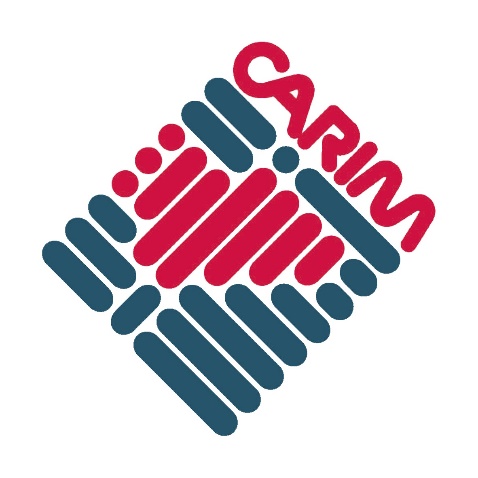 APPLICATION FORM ‘HS-BAFTA TALENTED FUTURE POSTDOCS’Applicant (PI/Supervisor)Name: 	Position: 	Department: 	Phone: 	E-mail: 	CandidateSurname: 	Initial(s), first name: 	Date of birth: 	Nationality: 	Work place:	Department: 	Phone: 	E-mail: 	PhD study specialisation: 	PhD thesis title:	PhD start date (dd/mm/yyyy): 			PhD degree (dd/mm/yyyy): 		Attended university: 	Master's degree (dd/mm/yyyy):		Attended university: 	Bachelor's degree (dd/mm/yyyy):		Attended university: 	If the date of defending the PhD thesis is not known, mention (expected) date approval PhD thesis.Date to start HS-BAFTA: Title of Research proposal: max 200 characters.Research Plan (Introduction, specific aims, research strategies): max. 6000 characters.Time schedule, planning and milestones during the year of the HS-BAFTA (description of planned activities during the fellowship; (both concerning the research proposal as well as the scientific career of the candidate): max. 3000 characters.Follow-up activities after HS-BAFTA (Vision on further (scientific) career including implied grand proposals): max. 3000 characters.Elaboration on the choice for the partner institute, the benefits gained from this collaboration and international relevance: max. 3000 characters.Knowledge utilisation. (Describe the possible societal relevance and how the research can contribute to knowledge utilisation outside your own discipline:(See: http://crispmaastricht.nl/?page_id=1946) max. 3000 characters.Motivation candidate: max. 3000 characters.Supervisor’s statement about candidate and his/her potential within CARIM: max. 3000 characters.Appendix: Curriculum vitae of the candidate incorporating scientific output (publications, posters, proceedings, presentations and extracurricular activities).Invitation letter from host institute. Letter stating the availability of bench fees.  